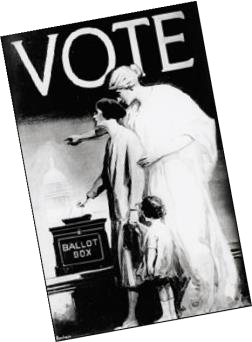 	 	BEYOND THE VOTE SCHOLARSHIP GUIDELINES  PURPOSE: The purpose of “Beyond the Vote” is to provide financial assistance for the education of Republican women majoring in Political Science or Pre-law at an accredited college with the intention of using their education for furtherance of Republican Politics and the Law. Funds SHALL NOT be used for contribution to candidates running for political office. REQUIREMENTS TO BE ELIGIBLE: Female Voting Republican, must belong and be active participant in local Republican TFRW club Rising Junior or Senior in Accredited College or University majoring in Political Science or Pre-Law Minimum 3.5 GPA Have a record of community/political service and honors Have two (2) letters of recommendation Submit an essay of 500 words or less on “How the 19th Amendment has enhanced women’s opportunities for leadership.” What is the impact the 19th Amendment has had on applicant as a young woman? SCHOLARSHIP SELECTION: Selections will be made based on GPA, recommendations and extracurricular activities and demonstrated leadership and the personal ability to motivate self and others. Number of scholarships and amount to be determined by the Beyond the Vote Committee before the TFRW Biennial Convention Deadline for submission of applications and essay is August 1, 2025. Selection of the winning essay to be determined within two weeks of deadline date. Presentation of the scholarship to be awarded in the hosting city at the TFRW Biennial Convention 